АДМИНИСТРАЦИЯ 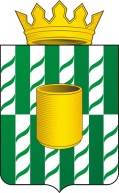 МУНИЦИПАЛЬНОГО ОБРАЗОВАНИЯ ВЕНЕВСКИЙ РАЙОН ПОСТАНОВЛЕНИЕОб утверждении Положения о порядке заключения администрацией муниципального образования Веневский район договоров (соглашений) с казачьими обществамиВ соответствии с частью 5 статьи 7 Федерального закона от 5 декабря 2005 года № 154-ФЗ «О государственной службе российского казачества», постановлением Правительства Российской Федерации от 8 октября 2009 года № 806 «О порядке привлечения членов казачьих обществ к несению государственной или иной службы и порядке заключения федеральными органами исполнительной власти и (или) их территориальными органами договоров (соглашений) с казачьими обществами», постановлением Правительства Российской Федерации от 26 февраля 2010 года № 93 «О видах государственной и иной службы, к которой привлекаются члены хуторских, станичных, городских, районных (юртовых), окружных (отдельских) и войсковых казачьих обществ», приказом Федерального агентства по делам национальностей России от 23.11.2015 № 86 «Об утверждении формы договора (соглашения), заключаемого федеральным органом исполнительной власти или его территориальным органом с казачьими обществами», руководствуясь Уставом муниципального образования Веневский район, администрация муниципального образования Веневский район ПОСТАНОВЛЯЕТ:1. Утвердить Положение о порядке заключения администрацией муниципального образования Веневский район договоров (соглашений) с казачьими обществами (приложение).2. Отделу по МСУ и информационным технологиям администрации муниципального образования Веневский район (Студеникина Л.В.) разместить настоящее постановление в сети Интернет на официальном сайте администрации муниципального образования Веневский район.3.  Опубликовать настоящее постановление в газете «Вести Веневского района».4. Постановление вступает в силу со дня подписания.                                                                 Приложение                                                                     к постановлению администрации                                                                       муниципального образования                                                                      Веневский район                                                                     от 20.05.2024 № 610Положениео порядке заключения администрацией муниципального образования Веневский район договоров (соглашений) с казачьими обществами1. Настоящее положение о порядке заключения администрацией муниципального образования Веневский район договоров (соглашений) с казачьими обществами (далее – Положение) определяет порядок заключения администрацией муниципального образования Веневский район договоров (соглашений) с осуществляющими свою деятельность на территории муниципального образования Веневский район казачьими обществами, внесенными в государственный реестр казачьих обществ в Российской Федерации, члены которых в установленном порядке приняли обязательства по несению муниципальной службы (далее - служба).2. Члены казачьих обществ привлекаются администрацией муниципального образования Веневский район к несению службы в следующих формах:- прохождение муниципальной службы;- оказание содействия органам местного самоуправления в осуществлении установленных задач и функций.3. Прохождение членами казачьего общества муниципальной службы осуществляется на основании трудовых договоров, служебных контрактов (контрактов), заключаемых в установленном законодательством Российской Федерации порядке.4. Оказание членами казачьего общества содействия органам местного самоуправления в осуществлении установленных задач и функций осуществляется на основании договоров (соглашений), заключенных на основании следующих документов, заверенных в установленном порядке:а) копии установочных документов хуторского, станичного или городского казачьего общества (Устав казачьего общества, свидетельство Минюста РФ о внесении казачьего общества в государственный реестр казачьих обществ в Российской Федерации);б) решения высшего представительного органа (общего собрания, круга, сбора, схода) казачьего общества (далее - общее собрание казачьего общества) о заключении членами казачьего общества договора (соглашения) о взаимодействии с администрацией муниципального образования Веневский район, подписанное атаманом казачьего общества, с указанием численности членов казачьего общества;в) согласование решения общего собрания:хуторского, станичного или городского казачьего общества, входящего в состав районного (юртового) казачьего общества, с атаманом районного (юртового) казачьего общества;районного (юртового) казачьего общества входящего в состав окружного (отдельского) казачьего общества, а также общего собрания хуторского, станичного или городского казачьего общества, входящего непосредственно в состав окружного (отдельского) казачьего общества, с атаманом окружного (отдельского) казачьего общества.5. Договор подписывается не позднее тридцати дней со дня поступления в администрацию муниципального образования Веневский район документов, указанных в пункте 4 настоящего Положения от имени администрации муниципального образования Веневский район главой администрации муниципального образования Веневский район либо уполномоченным им лицом.Договор от имени казачьего общества подписывается атаманом казачьего общества.6. Члены казачьих обществ привлекаются администрацией муниципального образования Веневский район к выполнению задач, установленных п.4, ст.5 Федерального закона от 05.12. 2005 № 154-ФЗ «О государственной службе российского казачества».7. Договор заключается между администрацией муниципального образования Веневский район и казачьим обществом по форме согласно приложению к настоящему Положению. 8. В договоре должны быть определены предмет договора, условия и порядок привлечения членов казачьих обществ к содействию администрации муниципального образования Веневский район в осуществлении установленных задач и функций, права и обязанности сторон, сроки действия договора, основания и порядок изменения и досрочного расторжения договора, а также иные условия, связанные с исполнением положений договора.9. Финансовое обеспечение расходов администрации муниципального образования Веневский район, предусмотренных договором (соглашением), осуществляется в установленном законодательством порядке и в пределах бюджетных ассигнований, утвержденных решением о бюджете муниципального образования Веневский район.Приложениек Положению о порядке заключенияадминистрацией муниципального образованияВеневский район договоров (соглашений)с казачьими обществамиот ________ № ______Договор (соглашение),заключаемый администрацией муниципального образования Веневский район с казачьим обществом _____________________________________________________________(наименование казачьего общества)г. Венев 								______________ (место заключения) 							          (дата)Администрация муниципального образования Веневский район в лице _________________________________________________________________,(фамилия, имя, отчество главы администрации либо должность, фамилия, имя, отчество уполномоченного им лица)действующего на основании Устава муниципального образования Веневский район, с одной стороны, и казачье общество  __________________________________________________________________(наименование казачьего общества)_________________________________________________________________ ,зарегистрированное ________________________________________________,(орган регистрации, регистрационный номер, дата)в лице атамана ____________________________________________________ ,(фамилия, имя, отчество)действующего на основании Устава, утвержденного _____________________          (дата принятия, номер,_________________________________________________________________ ,наименование акта)с другой стороны, именуемые в дальнейшем администрация, казачье общество и стороны, действуя в соответствии со статьей 7 Федерального закона от 5 декабря . № 154-ФЗ «О государственной службе российского казачества», Положением о порядке привлечения членов казачьих обществ к несению государственной или иной службы и порядке заключения федеральными органами исполнительной власти и (или) их территориальными органами договоров (соглашений) с казачьими обществами, утвержденным Постановлением Правительства Российской Федерации от 8 октября . № 806 и Положением о порядке заключения администрацией муниципального образования Веневский район договоров (соглашений) с казачьими обществами, утвержденного постановлением администрации муниципального образования Веневский район от ________ № __________, заключили настоящий Договор (Соглашение) о нижеследующем:1. Члены казачьего общества в количестве _________________ человек        (число прописью)берут на себя обязательство по оказанию содействия администрации в осуществлении _____________________________________________________(установленные задачи и функции)__________________________________________________________________(на неопределенный срок, на определенный срок, на время выполнения работы)в порядке, установленном уставом казачьего общества и настоящим Договором (Соглашением).2. В целях осуществления задач и функций, предусмотренных пунктом 1 настоящего Договора (Соглашения), члены казачьего общества обязуются осуществить и принять участие в реализации следующих мероприятий:_________________________________________________________________ .(перечисляются конкретные мероприятия, в реализации которых обязуются принять участие члены казачьего общества)3. Казачье общество обязуется, что его члены, взявшие на себя обязательства по содействию администрации в осуществлении задач и функций, указанных в пункте 1 настоящего Договора (Соглашения), будут выполнять обязанности честно и добросовестно, соблюдать дисциплину, требования по охране труда, технике безопасности, проявлять организованность, творческую инициативу,___________________________________________________________________________________________________________________________________ .(перечисляются иные установленные по соглашению сторон обязанности членов казачьего общества)4. Администрация обязуется:обеспечить членам казачьего общества необходимые условия для выполнения обязательств, предусмотренных настоящим Договором (Соглашением);своевременно осуществлять финансирование выполненных работ в порядке, установленном законодательством;предупреждать казачье общество об обстоятельствах и ситуациях, препятствующих надлежащему выполнению членами казачьего общества предусмотренных настоящим Договором (Соглашением) обязательств;_________________________________________________________________ .(перечисляются иные установленные по соглашению сторон обязанности администрации муниципального образования, в том числе порядок финансового обеспечения договора)5. Казачье общество вправе ставить вопрос о досрочном расторжении настоящего Договора (Соглашения), не менее чем за месяц, уведомив об этом администрацию, в случае неисполнения или ненадлежащего исполнения условий настоящего Договора (Соглашения) администрацией, а также в случае_______________________________________________________________________________________________________________________________.(перечисляются иные условия досрочного расторжения)6. Администрация вправе досрочно расторгнуть настоящий Договор (Соглашение) в случаях:исключения в установленном порядке казачьего общества из государственного реестра казачьих обществ в Российской Федерации;нарушения казачьим обществом и (или) его членами Конституции Российской Федерации, федеральных законов и иных нормативных правовых актов Российской Федерации, законов Тульской области и иных нормативных правовых актов Тульской области, муниципальных нормативных правовых актов, систематического неисполнения или ненадлежащего исполнения членами казачьего общества принятых на себя обязательств, а также_______________________________________________,                                (перечисляются иные условия досрочного расторжения)не менее чем за месяц, уведомив об этом казачье общество.7. Стороны обязуются решать возникающие в связи с выполнением настоящего Договора (Соглашения) споры в соответствии с законодательством Российской Федерации.8. Стороны вправе ставить вопрос об изменении настоящего Договора(Соглашения) по соглашению сторон, если иное не предусмотрено законодательством Российской Федерации.Изменения настоящего Договора (Соглашения) действительны при условии составления их в письменной форме и подписании сторонами.9. Стороны вправе ставить вопрос о досрочном прекращении действия настоящего Договора (Соглашения) по соглашению сторон, если иное не предусмотрено законодательством Российской Федерации.10. В случае ликвидации казачьего общества или администрации в порядке и на условиях, установленных законодательством Российской Федерации, настоящий Договор (Соглашение) действует в течение:_____________________________________________________________________________________________________________________________.(всего срока проведения ликвидации или устанавливается другой срок)Претензии сторон удовлетворяются в соответствии с законодательством Российской Федерации.11. Не позднее, чем за 2 месяца до окончания срока действия настоящего Договора (Соглашения) любая из сторон вправе направить другой стороне письменное предложение о продлении договора (соглашения) на тот же срок.Если в течение 30 дней с момента получения указанного предложения другая сторона не отказалась от продления настоящего Договора (Соглашения), настоящий Договор (Соглашение) считается продленным на тех же условиях на тот же срок.12. Контроль за исполнением сторонами условий настоящего Договора (Соглашения) предусматривается и осуществляется _____________________ _________________________________________________________________ .(перечисляются конкретные условия осуществления контроля сторонами)В случае неисполнения или ненадлежащего исполнения условий настоящего Договора (Соглашения) стороны несут ответственность в соответствии с законодательством Российской Федерации.13. Настоящий Договор (Соглашение) составлен в двух экземплярах, один из которых хранится в __________________________________________ __________________________________________________________________,(наименование казачьего общества)второй – в администрации муниципального образования Веневский район. Подпись и место печати 				Подпись и место печати______________________________			_________________________ ______________________________			________________________________________________________			_______________________________________________________			_________________________(фамилия и инициалы главы администрации 	              (фамилия и инициалы атаманалибо должность, фамилия и инициалы, 			              казачьего общества)уполномоченного им лица)от 20.05.2024№ 610Заместитель главы администрации муниципального образования Веневский районА.И. Казеннов